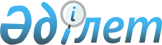 "Шымкент қаласы азаматтарының жекелеген санаттарына амбулаториялық емдеу кезінде тегін медициналық көмектің кепілдік берілген көлемін, оның ішінде дәрілік заттарды, арнайы емдік өнімдерді, медициналық бұйымдарды қосымша тегін беру туралы" 2020 жылғы 15 желтоқсандағы № 72/675-6с Шымкент қаласы мәслихатының шешіміне өзгеріс енгізу туралыШымкент қаласы мәслихатының 2022 жылғы 6 маусымдағы № 17/155-VII шешiмi. Қазақстан Республикасының Әділет министрлігінде 2022 жылғы 20 маусымда № 28527 болып тіркелді
      Шымкент қаласының мәслихаты ШЕШТІ: 
      1. Шымкент қаласы мәслихатының "Шымкент қаласы азаматтарының жекелеген санаттарына амбулаториялық емдеу кезінде тегін медициналық көмектің кепілдік берілген көлемін, оның ішінде дәрілік заттарды, арнайы емдік өнімдерді, медициналық бұйымдарды қосымша тегін беру туралы" 2020 жылғы 15 желтоқсандағы № 72/675-6с шешіміне (Нормативтік құқықтық актілерді мемлекеттік тіркеу тізілімінде № 151 болып тіркелген) мынадай өзгеріс енгізілсін:
      көрсетілген шешімнің 1-қосымшасы осы шешімге қосымшаға сәйкес жаңа редакцияда жазылсын.
      2. Осы шешім оның алғашқы ресми жарияланған күнінен кейін күнтізбелік он күн өткен соң қолданысқа енгізіледі. Шымкент қаласы азаматтарының жекелеген санаттарына амбулаториялық емделу кезінде қосымша тегін берілетін тегін медициналық көмектің кепілдік берілген көлемі, оның ішінде дәрілік заттар, арнайы емдік өнімдер, медициналық бұйымдар
					© 2012. Қазақстан Республикасы Әділет министрлігінің «Қазақстан Республикасының Заңнама және құқықтық ақпарат институты» ШЖҚ РМК
				
      Шымкент қаласы

      мәслихатының хатшысы

Б. Нарымбетов
Шымкент қаласы мәслихатының
2022 жылғы 6 маусымдағы
№ 17/155-VII шешіміне қосымшаШымкент қаласы мәслихатының
2020 жылғы 15 желтоқсандағы
№ 72/675-6с шешіміне 1-қосымша
№ 
Аурудың атауы
Дәрілік заттардың, арнайы емдік өнімдердің, медициналық бұйымдардың атауы (шығарылу нысаны)
Азаматтардың санаты
1.
Өкпенің созылмалы обструктивті ауруы
Ацетилцистеин, көпіршитін таблеткалар 600 мг
Диспансерлік есепте тұрған 18 жастан асқан азаматтар
2.
Өкпенің созылмалы обструктивті ауруы
Будесонид, ингаляцияға арналған дозаланған суспензия 0,5 мг/мл
Диспансерлік есепте тұрған 18 жастан асқан азаматтар
3.
Ұстамалы түнгі гемоглобинурия 
Экулизумаб
Диспансерлік есепте тұрған 18 жастан асқан азаматтар
4.
Гиперинсулинизм
Октреотид, инъекцияға арналған ерітінді, 0,1 мг/мл 1 мл
Диспансерлік есепте тұрған 18 жасқа дейінгі балалар
5.
Сегменттік краниалды дистония-блефароспазм
а-гемаглютинин типті ботулиндік уыттық кешен, бұлшықет ішіне және тер астына енгізу үшін ерітінді дайындауға арналған лиофилизат 500 ӘБ
Диспансерлік есепте тұрған азаматтардың барлық санаттары
6.
Ағзаларды және тіндерді ауыстырып салғаннан кейінгі жағдай
Урсодезоксихолий қышқылы, 250 мг
Диспансерлік есепте тұрған азаматтардың барлық санаттары
7.
Ағзаларды және тіндерді ауыстырып салғаннан кейінгі жағдай
Эверолимус, таблеткалар 0,25 мг
Диспансерлік есепте тұрған азаматтардың барлық санаттары
8.
Муковисцидоз
Тобрамицин, ингаляцияға арналған ерітінді 300 мг
Диспансерлік есепте тұрған 18 жасқа дейінгі балалар
9.
Муковисцидоз
Колистин (Колистиметат), ингаляцияға арналған ерітінді дайындауға арналған ұнтақ
Диспансерлік есепте тұрған 18 жасқа дейінгі балалар
10.
Муковисцидоз
Ацетилцистеин, көпіршитін таблеткалар 200 мг
Диспансерлік есепте тұрған 18 жасқа дейінгі балалар
11.
Муковисцидоз
Урсодезоксихолий қышқылы, капсулалар 250 мг
Диспансерлік есепте тұрған 18 жасқа дейінгі балалар
12.
Муковисцидоз
Нутриэн стандарт-диеталық емдік тамақтануға арналған теңгерімді толыққанды қоспа
Диспансерлік есепте тұрған 18 жасқа дейінгі балалар
13.
Муковисцидоз
Диеталық емдік тамақтануға арналған гидролизденген ақуыз, сүт сарысуы негізіндегі қоспа
Диспансерлік есепте тұрған 18 жасқа дейінгі балалар
14.
Ювенилдік идиопатикалық артрит
Адалимумаб, инъекцияға арналған ерітінді 40 мг/0,4 мл, 0,4 мл
Диспансерлік есепте тұрған 18 жасқа дейінгі балалар
15.
Ювенилдік идиопатикалық артрит
Тоцилизумаб, инфузиялық ерітінді дайындауға арналған концентрат 200 мг/10 мл, 10 мл
Диспансерлік есепте тұрған 18 жасқа дейінгі балалар
16.
Ювенилдік идиопатикалық артрит
Тоцилизумаб, инфузиялық ерітінді дайындауға арналған концентрат 80 мг/4 мл, 4 мл
Диспансерлік есепте тұрған 18 жасқа дейінгі балалар
17.
Ювенилдік идиопатикалық артрит
Инфликсимаб, вена ішіне енгізуге арналған ерітінді дайындау үшін концентрат дайындауға арналған лиофилизацияланған ұнтақ 100 мг
Диспансерлік есепте тұрған 18 жасқа дейінгі балалар
18.
Ювенилдік идиопатикалық артрит
Голимумаб, инъекцияға арналған ерітінді 50 мг/0,5 мл, 0,5 мл
Диспансерлік есепте тұрған 18 жасқа дейінгі балалар
19.
Ювенилдік идиопатикалық артрит
Канакинумаб, тері астына енгізуге арналған ерітінді 150 мг/мл
Диспансерлік есепте тұрған 18 жасқа дейінгі балалар
20.
Созылмалы тромбоэмболиялық гипертензия
Риоцигуат, үлбірлі қабықпен қапталған таблеткалар 2,5 мг
Диспансерлік есепте тұрған 18 жастан асқан азаматтар
21.
Эпилепсияның сирек кездесетін және резистентті түрлері
Тетракозактид
Диспансерлік есепте тұрған 18 жасқа дейінгі балалар
22.
Эпилепсияның сирек кездесетін және резистентті түрлері
Этосуксимид
Диспансерлік есепте тұрған 18 жасқа дейінгі балалар
23.
Эпилепсияның сирек кездесетін және резистентті түрлері
Вигабатрин
Диспансерлік есепте тұрған 18 жасқа дейінгі балалар
24.
Эпилепсияның сирек кездесетін және резистентті түрлері
Сультиам
Диспансерлік есепте тұрған 18 жасқа дейінгі балалар
25.
Эпилепсияның сирек кездесетін және резистентті түрлері
Лакосамид
Диспансерлік есепте тұрған 18 жасқа дейінгі балалар
26.
Эпилепсияның сирек кездесетін және резистентті түрлері
Перампанел
Диспансерлік есепте тұрған 18 жасқа дейінгі балалар
27.
Эпилепсияның сирек кездесетін және резистентті түрлері
Тиагабин
Диспансерлік есепте тұрған 18 жасқа дейінгі балалар
28.
Эпилепсияның сирек кездесетін және резистентті түрлері
Руфинамид
Диспансерлік есепте тұрған 18 жасқа дейінгі балалар
29.
Эпилепсияның сирек кездесетін және резистентті түрлері
Фенитоин
Диспансерлік есепте тұрған 18 жасқа дейінгі балалар
30.
Эпилепсияның сирек кездесетін және резистентті түрлері
Стирипентол
Диспансерлік есепте тұрған 18 жасқа дейінгі балалар
31.
Эпилепсияның сирек кездесетін және резистентті түрлері
Клобазам
Диспансерлік есепте тұрған 18 жасқа дейінгі балалар
32.
Псориатикалық артрит
Инфликсимаб, вена ішіне енгізілетін ерітінді дайындау үшін концентрат дайындауға арналған лиофилизацияланған ұнтақ 100 мг
Диспансерлік есепте тұрған 18 жастан асқан азаматтар
33.
Амиотрофиялық бүйірлік беріштену
Рилузол, қабықпен қапталған таблеткалар 50 мг
Диспансерлік есепте тұрған 18 жастан асқан азаматтар
34.
Целиакия
Нан пісіруге арналған арнайы ұн қоспасы
Диспансерлік есепте тұрған 18 жасқа дейінгі балалар
35.
Целиакия
Глютенсіз құрғақ таңғы ас
Диспансерлік есепте тұрған 18 жасқа дейінгі балалар
36.
Целиакия
Глютенсіз макарон өнімдері
Диспансерлік есепте тұрған 18 жасқа дейінгі балалар
37.
Целиакия
Глютенсіз печенье
Диспансерлік есепте тұрған 18 жасқа дейінгі балалар
38.
Целиакия
Глютенсіз вафли
Диспансерлік есепте тұрған 18 жасқа дейінгі балалар
39.
Арқа бұлшықеттік атрофиясы
Нусинерсен, интратекальді енгізуге арналған ерітінді 2,4 мг/мл, 5 мл
Диспансерлік есепте тұрған 18 жасқа дейінгі балалар
40.
Арқа бұлшықеттік атрофиясы
Рисдиплам, ішке қабылдау үшін ерітінді дайындау үшін ұнтақ 2 г
Диспансерлік есепте тұрған 18 жасқа дейінгі балалар
41.
Дюшенн/Беккер бұлшықет дистрофиясы 
Этеплирсен, сұйылтудан кейін вена іші инфузиясына арналған инъекция 500 мг/10 мл (50 мг/мл)
Диспансерлік есепте тұрған 18 жасқа дейінгі балалар
42.
Дюшенн/Беккер бұлшықет дистрофиясы 
Этеплирсен, сұйылтудан кейін вена іші инфузиясына арналған инъекция 100 мг/2 мл (50 мг/мл)
Диспансерлік есепте тұрған 18 жасқа дейінгі балалар
43.
Дюшенн/Беккер бұлшықет дистрофиясы 
Голодирсен, инфузия үшін ерітінді дайындауға концентрат дайындау үшін ұнтақ 
100 мг/2 мл 
Диспансерлік есепте тұрған 18 жасқа дейінгі балалар
44.
Дюшенн/Беккер бұлшықет дистрофиясы 
Голодирсен, инфузия үшін ерітінді дайындауға концентрат дайындау үшін ұнтақ 
500 мг/10 мл
Диспансерлік есепте тұрған 18 жасқа дейінгі балалар
45.
Дюшенн/Беккер бұлшықет дистрофиясы 
Дефлазакорт, таблетка 6 мг
Диспансерлік есепте тұрған 18 жасқа дейінгі балалар
46.
Дюшенн/Беккер бұлшықет дистрофиясы 
Дефлазакорт, таблетка 30 мг
Диспансерлік есепте тұрған 18 жасқа дейінгі балалар
47.
Крон ауруы, спецификалық емес ойық жара колиті
Диеталық емдік тамақтануға арналған тұтас ақуыз негізіндегі қоспа
Диспансерлік есепте тұрған 18 жасқа дейінгі балалар
48.
Буллалық эпидермолиз
Күмісі бар майланған таңғыш
Диспансерлік есепте тұрған 18 жасқа дейінгі балалар
49.
Буллалық эпидермолиз
Фармпрепаратсыз таңғыш
Диспансерлік есепте тұрған 18 жасқа дейінгі балалар
50.
Буллалық эпидермолиз
Ылғалды гигиеналық салфеткалар
Диспансерлік есепте тұрған 18 жасқа дейінгі балалар
51.
Буллалық эпидермолиз
Стерильді таңғыш
Диспансерлік есепте тұрған 18 жасқа дейінгі балалар
52.
Буллалық эпидермолиз
Абсорбциялайтын стерильді таңғыш
Диспансерлік есепте тұрған 18 жасқа дейінгі балалар
53.
Буллалық эпидермолиз
Абсорбциялайтын таңғыш
Диспансерлік есепте тұрған 18 жасқа дейінгі балалар
54.
Буллалық эпидермолиз
Бұласыр
Диспансерлік есепте тұрған 18 жасқа дейінгі балалар
55.
Буллалық эпидермолиз
Гидротюль, гидроактивті майланған таңғыш
Диспансерлік есепте тұрған 18 жасқа дейінгі балалар
56.
Буллалық эпидермолиз
Перуан бальзамы бар майланған таңғыш
Диспансерлік есепте тұрған 18 жасқа дейінгі балалар
57.
Буллалық эпидермолиз
Стерильді салфеткалар
Диспансерлік есепте тұрған 18 жасқа дейінгі балалар
58.
Буллалық эпидермолиз
Бекітетін созылмалы бинт
Диспансерлік есепте тұрған 18 жасқа дейінгі балалар
59.
Буллалық эпидермолиз
Бекітетін бинт
Диспансерлік есепте тұрған 18 жасқа дейінгі балалар
60.
Буллалық эпидермолиз
Торлы құбырлы бинт
Диспансерлік есепте тұрған 18 жасқа дейінгі балалар
61.
Буллалық эпидермолиз
Жұмсақ, стерильді емес мақталы бинт
Диспансерлік есепте тұрған 18 жасқа дейінгі балалар
62.
Буллалық эпидермолиз
Хлорамфеникол негізіндегі стерильді таңғыш
Диспансерлік есепте тұрған 18 жасқа дейінгі балалар
63.
Көмей стенозы 
Трахеотомиялық манжетсіз түтік
Диспансерлік есепте тұрған 18 жасқа дейінгі балалар
64.
Көмей стенозы 
Вакуумдық бақылауымен аспирациялық катетер
Диспансерлік есепте тұрған 18 жасқа дейінгі балалар
65.
Көмей стенозы 
Трахеотомиялық түтіктің астына төселетін салфеткалар
Диспансерлік есепте тұрған 18 жасқа дейінгі балалар
66.
Көмей стенозы 
Гастростомиялық түтік
Диспансерлік есепте тұрған 18 жасқа дейінгі балалар
67.
Көмей стенозы 
Энтеральді қоректендіруге арналған зонд
Диспансерлік есепте тұрған 18 жасқа дейінгі балалар
68.
Көмей стенозы 
Жылу-ылғал алмастырғыш
Диспансерлік есепте тұрған 18 жасқа дейінгі балалар
69.
Көмей стенозы 
Дауыс клапандары
Диспансерлік есепте тұрған 18 жасқа дейінгі балалар
70.
Көмей стенозы 
Саусақтық пульсоксиметр
Диспансерлік есепте тұрған 18 жасқа дейінгі балалар
71.
Көмей стенозы 
Амбу қабы
Диспансерлік есепте тұрған 18 жасқа дейінгі балалар
72.
Көмей стенозы 
Трахеостомаға бітеуіштер
Диспансерлік есепте тұрған 18 жасқа дейінгі балалар
73.
Көмей стенозы 
Хлоргексидин, сыртқа қолдануға арналған ерітінді 0,05%
Диспансерлік есепте тұрған 18 жасқа дейінгі балалар
74.
Көмей стенозы 
Бір рет қолданылатын шприц
Диспансерлік есепте тұрған 18 жасқа дейінгі балалар
75.
Көмей стенозы 
Будесонид, ингаляцияға арналған дозаланған суспензия 0,25 мг/мл
Диспансерлік есепте тұрған 18 жасқа дейінгі балалар
76.
Көмей стенозы 
Фенотерол мен Ипратропий бромиді, ингаляцияға арналған ерітінді 500 мкг/250 мкг/мл 20 мл
Диспансерлік есепте тұрған 18 жасқа дейінгі балалар
77.
Көмей стенозы 
Эпинефрин, инъекцияға арналған ерітінді 0,18 % 1 мл
Диспансерлік есепте тұрған 18 жасқа дейінгі балалар
78.
Көмей стенозы 
Диеталық емдік тамақтануға арналған гидролизденген ақуыз, сүт сарысуы негізіндегі қоспа
Диспансерлік есепте тұрған 18 жасқа дейінгі балалар
79.
Көмей стенозы 
Стерильді қолғаптар
Диспансерлік есепте тұрған 18 жасқа дейінгі балалар
80.
Көмей стенозы 
Көп қолданылатын бекіткіш ленталар (трахеостома үшін) 
Диспансерлік есепте тұрған 18 жасқа дейінгі балалар
81.
Көмей стенозы 
Трахеостоманың айналасындағы теріні өндеуге арналған дәке тампондары
Диспансерлік есепте тұрған 18 жасқа дейінгі балалар
82.
Шашыраңқы беріш
Кладрибин, таблетка 10 мг
Диспансерлік есепте тұрған 18 жастан асқан азаматтар